ACTIVIDAD DESCUBRIMIENTO GUIADO: Indaga sobre las partes del encéfalo y la médula espinal. El encéfalo es la parte del sistema nervioso central de los vertebrados incluida dentro del cráneo. Está compuesto por tres partes: prosencéfalo, mesencéfalo y rombencéfalo. Es el centro de control del movimiento, del sueño, del hambre, de la sed y de casi todas las actividades vitales necesarias para la supervivencia. Todas las emociones humanas, como el amor, el odio, el miedo, la ira, la alegría y la tristeza, están controladas por el encéfalo. También se encarga de recibir e interpretar las innumerables señales que le llegan desde el organismo y el exterior.Partes del encéfalo:Debes indicar en el dibujo de la página siguiente las partes señaladas con número y letra, los nombres están escritos en el esquema en negrita. Además, indica que comprenderían o dónde se situarían en el dibujo las partes que en el texto están subrayadas.Prosencéfalo: que se divide enTelencéfaloCorteza cerebral que incluye: lóbulo occipital (la visión), lóbulo parietal (órganos de la sensación y kinésicos), lóbulo temporal (audición y cerca al hipocampo el olfato), lóbulo frontal (el juicio, la percepción y la zona motora). Los lóbulos frontal, parietal y temporal se encargan del aprendizaje y todo el córtex se encarga del lenguaje.El telencéfalo se divide en dos hemisferios (derecho e izquierdo) unidos por el Cuerpo Calloso.Diencéfalo:Glándula pineal, productora de melatonina.Amígdala, que regula las emociones y recuerdos (Sistema Límbico)Tálamo: Zona de control máximo de las sensaciones.Hipotálamo: que comprende: quiasma óptico e hipófisis; es el centro coordinador de la regulación nerviosa-hormonal.Mesencéfalo (Cerebro Medio): Posee los tubérculos relacionados con la visión y con los fenómenos auditivos y es el que filtra la información entre rombencéfalo y prosencéfaloRombencéfalo: Se encuentra localizado en la parte inmediatamente superior de la médula espinal y está formado por tres estructuras: el bulbo, la protuberancia anular o puente de Varolio, y el cerebelo.MetencéfaloCerebelo: Controla movimiento, energía muscular, postura.Protuberancia o Puente de Varolio.MielencéfaloBulbo Raquídeo:. (Médula Oblonga) Control de las funciones básicas como circulación de la sangre a través del corazón y respiración.A continuación, se encuentra la médula espinal.Añade las funciones de cada parte también.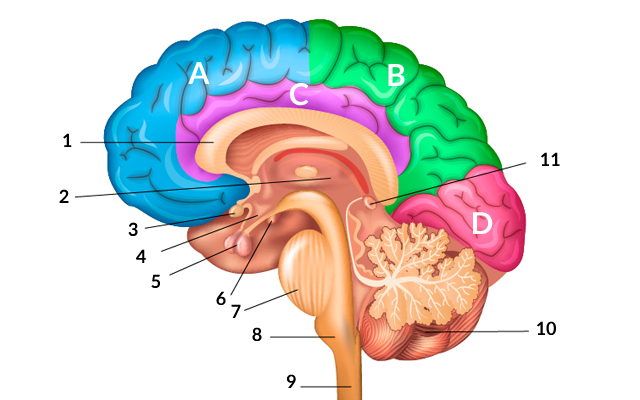 